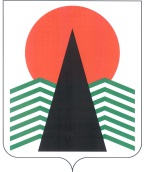 АДМИНИСТРАЦИЯ  НЕФТЕЮГАНСКОГО  РАЙОНАпостановлениег.НефтеюганскО внесении изменений  в постановление администрации Нефтеюганского района  
от 12.02.2018 № 212-па «Об утверждении плана  мероприятий («дорожной карты») 
по развитию добровольчества на территории Нефтеюганского района»В целях приведения муниципального правового акта в соответствие  
с Федеральным законом от 05.02.2018 № 15-ФЗ «О внесении изменений в отдельные законодательные акты Российской Федерации по вопросам добровольчества (волонтерства)» п о с т а н о в л я ю:Внести изменения в постановление администрации Нефтеюганского района от 12.02.2018 № 212-па «Об утверждении плана  мероприятий («дорожной карты») 
по развитию добровольчества на территории Нефтеюганского района», изложив приложение к постановлению в редакции согласно приложению к настоящему постановлению.Настоящее  постановление подлежит размещению на официальном сайте органов местного самоуправления Нефтеюганского района.Контроль за выполнением постановления возложить на заместителя главы Нефтеюганского района Михалева В.Г.Глава района							Г.В.Лапковская           Приложение            к постановлению администрации  Нефтеюганского района           от 24.07.2018  № 1197-паПлан  мероприятий («дорожная карта») по развитию добровольчества (волонтёрства) на территории Нефтеюганского района 24.07.2018№ 1197-па№ 1197-па№ п/пНаименование мероприятияСрок проведения мероприятияСрок проведения мероприятияОтветственные исполнителиОрганизационно-методическое сопровождениеОрганизационно-методическое сопровождениеОрганизационно-методическое сопровождениеОрганизационно-методическое сопровождениеОрганизационно-методическое сопровождениеРазработка мер по развитию тьюторского волонтёрского движения для детей с ограниченными возможностями здоровьяДо 01 мая 2018 годаДо 01 мая 2018 годаДепартамент образования и молодежной политики Нефтеюганского района (далее – ДО и МП), главы городского и сельских поселений, входящих в состав  Нефтеюганского района, общественные организации Нефтеюганского районаРазработка мер по развитию корпоративного волонтёрстваДо 01 апреля2018 годаДо 01 апреля2018 годаДО и МПЗаключение соглашения о сотрудничестве волонтёрских объединений с  Нефтеюганской районной организацией общероссийской общественной организации «Всероссийское общество инвалидов»До 01  апреля2018 годаДо 01  апреля2018 годаДО и МП, Нефтеюганская районная организация общероссийской общественной организации «Всероссийское общество инвалидов»Оформление выставки «Добровольцы Нефтеюганского района» в администрации  Нефтеюганского районаАпрель 2018 годаАпрель 2019 годаАпрель 2020 годаАпрель 2018 годаАпрель 2019 годаАпрель 2020 годаДО и МП,  общеобразовательные организации Нефтеюганского районаПривлечение несовершеннолетних детей  находящихся в социально-опасном положении или трудной жизненной ситуации к добровольческому (волонтёрскому) движениюВ течение 2018 -2020 годовВ течение 2018 -2020 годовДО и МП,  департамент культуры и спорта Нефтеюганского района (далее – ДКиС),  управление социальной защиты населения по г.Нефтеюганску и Нефтеюганскому району 
(по согласованию), главы городского 
и сельских поселений, входящих в состав  Нефтеюганского района, общественные организации Нефтеюганского районаВедение реестра детских, молодёжных и волонтёрских объединений  Нефтеюганского районаВ течение 2018 - 2020 годовВ течение 2018 - 2020 годовДО и МПВедение реестра выдачи личных книжек волонтёраВ течение 2018 - 2020 годовВ течение 2018 - 2020 годовДО и МППривлечение молодёжи от 18 лет к добровольческому  (волонтёрскому) движениюВ течение  2018 - 2020 годовВ течение  2018 - 2020 годовДО и МП,ДКиС,  управление социальной защиты населения по г.Нефтеюганску 
и Нефтеюганскому району 
(по согласованию),  Бюджетное учреждение ХМАО-Югры «Нефтеюганская районная больница» (далее – БУ ХМАО–Югры «НРБ»), главы городского и сельских поселений, входящих в состав  Нефтеюганского района, общественные организации Нефтеюганского районаПривлечение молодёжи с ограниченными возможностями здоровья  к добровольческому (волонтёрскому)  движениюВ течение  2018 - 2020 годовВ течение  2018 - 2020 годовДО и МП,ДКиС,  управление социальной защиты населения по г.Нефтеюганску 
и Нефтеюганскому району 
(по согласованию), главы городского 
и сельских поселений, входящих в состав  Нефтеюганского района, общественные организации Нефтеюганского районаРазработка мер по развитию семейного волонтёрства	До 01 августа2018 годаДо 01 августа2018 годаДО и МПМероприятия по развитию механизма поддержки добровольчества (волонтёрства)Мероприятия по развитию механизма поддержки добровольчества (волонтёрства)Мероприятия по развитию механизма поддержки добровольчества (волонтёрства)Мероприятия по развитию механизма поддержки добровольчества (волонтёрства)Мероприятия по развитию механизма поддержки добровольчества (волонтёрства)Организация и проведение муниципального этапа Гражданского форума общественного согласия31 января 2018 года31 января 2018 годаДО и МП, ДКиС, Управление по связям 
с общественностью администрации Нефтеюганского района, главы городского и сельских поселений, входящих в состав  Нефтеюганского района, общественные организации Нефтеюганского районаОрганизация и проведение  методических совещаний руководителей детских, молодёжных и волонтёрских объединений  Нефтеюганского районаМарт, ноябрь 2018-2020 годыМарт, ноябрь 2018-2020 годыДО и МП, Нефтеюганское районное муниципальное бюджетное учреждение дополнительного образования «Центр развития творчества детей и юношества» (далее – НРМБУ ДО «ЦРТДиЮ»)Организация и проведение школы волонтёрстваМарт 2018 годаМарт 2019 годаМарт 2020 годаМарт 2018 годаМарт 2019 годаМарт 2020 годаДО и МП,  НРМБУ ДО «ЦРТДиЮ», общеобразовательные организации Нефтеюганского районаОрганизация и проведение районной школы вожатского мастерстваАпрель 2018 годаАпрель 2019 годаАпрель 2020 годаАпрель 2018 годаАпрель 2019 годаАпрель 2020 годаДО и МП,  НРМБУ ДО «ЦРТДиЮ», общеобразовательные организации Нефтеюганского районаВедение рубрики «Год  добровольца (волонтёра)» на сайте департамента образования и молодёжной политики Нефтеюганского районаВ течение 2018-2020 годовВ течение 2018-2020 годовДО и МПРазработка брендбука и изготовление атрибутики добровольческого (волонтерского) движения в Нефтеюганском районеВ течение 2018 годаВ течение 2018 годаДО и МПРегистрация и наполнение разделов единой информационной системы «Добровольцы России»В течение 2018 -2020 годовВ течение 2018 -2020 годовДО и МП,  главы городского и сельских поселений, входящих в состав  Нефтеюганского района,  общеобразовательные организации Нефтеюганского районаРегистрация на сайте Всероссийского движения «Волонтёры Победы»В течение 2018 -2020 годовВ течение 2018 -2020 годовДО и МП,  главы городского и сельских поселений, входящих в состав  Нефтеюганского района,  общеобразовательные организации Нефтеюганского районаОрганизация и проведение обучающих мероприятий для руководителей детских, молодёжных и волонтёрских объединений  Нефтеюганского районаВ течение 2018 -2020 годовВ течение 2018 -2020 годовДО и МППредоставление  грантовой поддержки (субсидий) представителям добровольческого движения и  социально ориентированным некоммерческим организациям в сфере содействия развитию добровольчества (волонтёрства)В течение 2018 -2020 годовВ течение 2018 -2020 годовДО и МП,  ДКиС,  управление по связям 
с общественностью администрации Нефтеюганского районаМежмуниципальный марафон национальных культур «Золотой багульник»  В течение 2018 годаВ течение 2018 годаУправление по связям с общественностью администрации Нефтеюганского района, ДКиС,  ДО и МПглавы городского 
и сельских поселений, входящих в состав  Нефтеюганского района,  общественные организации Нефтеюганского районаРазмещение в средствах массовой информации информационных материалов о волонтёрах и развитии добровольческого (волонтёрского) движения в Нефтеюганском районеВ течение 2018 -2020 годовВ течение 2018 -2020 годовУправление по связям с общественностью администрации Нефтеюганского района, ДО и МПРазмещение в средствах массовой информации   информационных материалов о мероприятиях, посвящённых Году добровольца (волонтёра) в Нефтеюганском районеВ течение 2018 -2020 годовВ течение 2018 -2020 годовУправление по связям с общественностью администрации Нефтеюганского района, ДО и МПМероприятия в сфере добровольчества (волонтёрства), проводимые на территории Нефтеюганского районаМероприятия в сфере добровольчества (волонтёрства), проводимые на территории Нефтеюганского районаМероприятия в сфере добровольчества (волонтёрства), проводимые на территории Нефтеюганского районаМероприятия в сфере добровольчества (волонтёрства), проводимые на территории Нефтеюганского районаМероприятия в сфере добровольчества (волонтёрства), проводимые на территории Нефтеюганского районаРайонный конкурс «Лучшие объединения – 2017»Районный конкурс «Лучшие объединения – 2017»Январь-март2018-2020 годыДО и МП,  НРМБУ ДО «ЦРТДиЮ»Муниципальный этап  Всероссийского конкурса лидеров и руководителей детских и молодежных организаций «Лидер XXI века»Муниципальный этап  Всероссийского конкурса лидеров и руководителей детских и молодежных организаций «Лидер XXI века»Март 2018 годаМарт 2019 годаМарт 2020 года ДО и МП,  НРМБУ ДО «ЦРТДиЮ»Муниципальный этап  Всероссийского конкурса «Доброволец России»Муниципальный этап  Всероссийского конкурса «Доброволец России»Март 2018 годаМарт 2019 годаМарт 2020 года ДО и МП,  НРМБУ ДО «ЦРТДиЮ»Слет детских, молодёжных и волонтёрских объединений Нефтеюганского районаСлет детских, молодёжных и волонтёрских объединений Нефтеюганского районаМарт 2018 годаМарт 2019 годаМарт 2020 года ДО и МП,  НРМБУ ДО «ЦРТДиЮ»Организация и проведение мероприятий, посвящённых  присоединению Крыма к РоссииОрганизация и проведение мероприятий, посвящённых  присоединению Крыма к РоссииМарт 2018 годаМарт 2019 годаМарт 2020 года ДО и МП,  главы городского и сельских поселений, входящих в состав  Нефтеюганского района, общеобразовательные организации,  общественные организации Нефтеюганского районаАкция «Международный день леса»Акция «Международный день леса»Март 2018 годаМарт 2019 годаМарт 2020 года Нефтеюганское районное муниципальное общеобразовательное бюджетное учреждение «Салымская средняя общеобразовательная школа № 1» 
(далее – НРМОБУ « Салымская средняя общеобразовательная школа № 1»)Тренинг «Путь к успеху»Тренинг «Путь к успеху»Март  2018 годаНРМОБУ « Салымская средняя общеобразовательная школа № 1»Организация и проведение мероприятий, посвящённых Всемирному дню здоровьяОрганизация и проведение мероприятий, посвящённых Всемирному дню здоровьяАпрель 2018 годаАпрель 2019 годаАпрель 2020 года ДО и МП, ДКиС, главы городского 
и сельских поселений, входящих в состав  Нефтеюганского района, общеобразовательные организации,  общественные организации Нефтеюганского районаОрганизация и проведение мероприятий, посвящённых Всемирному дню без табакаОрганизация и проведение мероприятий, посвящённых Всемирному дню без табакаМай  2018 годаМай 2019 годаМай 2020 годаДО и МП, ДКиС, главы городского 
и сельских поселений, входящих в состав  Нефтеюганского района, общеобразовательные организации, общественные организации Нефтеюганского районаМолодёжные акции, посвященные Дню ПионерииМолодёжные акции, посвященные Дню ПионерииМай  2018 годаМай 2019 годаМай 2020 годаДО и МП,  НРМБУ ДО «ЦРТДиЮ», общеобразовательные организации Нефтеюганского районаАкция «Корзина для ветерана»Акция «Корзина для ветерана»Май  2018 годаМай 2019 годаМай 2020 годаНефтеюганское районное муниципальное общеобразовательное бюджетное учреждение «Чеускинская средняя общеобразовательная школа» Акция «Подарок от сердца»Акция «Подарок от сердца»Май-июнь 2018 годаУправление социальной защиты населения по г.Нефтеюганску 
и Нефтеюганскому району 
(по согласованию)Организация и проведение мероприятий, посвящённых  Международному дню борьбы с употреблением наркотиков и их незаконным оборотомОрганизация и проведение мероприятий, посвящённых  Международному дню борьбы с употреблением наркотиков и их незаконным оборотомИюнь 2018 годаИюнь 2019 годаИюнь 2020 годаДО и МП, ДКиС,  управление социальной защиты населения по г.Нефтеюганску 
и Нефтеюганскому району 
(по согласованию), главы городского 
и сельских поселений, входящих в состав  Нефтеюганского района, общеобразовательные организации,  общественные организации Нефтеюганского районаОрганизация и проведение мероприятий, посвящённых  Дню солидарности в борьбе с терроризмомОрганизация и проведение мероприятий, посвящённых  Дню солидарности в борьбе с терроризмомСентябрь 2018 годаСентябрь 2019 годаСентябрь 2020 года ДО и МП, ДКиС,  главы городского 
и сельских поселений, входящих в состав  Нефтеюганского района, общеобразовательные организации,  общественные организации Нефтеюганского районаАкция «День трезвости»Акция «День трезвости»Сентябрь 2018 годаСентябрь 2019 годаСентябрь 2020 года Нефтеюганское районное муниципальное общеобразовательное бюджетное учреждение «Пойковская средняя общеобразовательная школа № 2»Районный  конкурс юных и молодых журналистов «Репортёр»Районный  конкурс юных и молодых журналистов «Репортёр»Октябрь-ноябрь2018-2020 годыДО и МП,  НРМБУ ДО «ЦРТДиЮ»Организация и проведение мероприятий, посвящённых Международному дню инвалидаОрганизация и проведение мероприятий, посвящённых Международному дню инвалидаДекабрь  2018 годаДекабрь 2019 годаДекабрь 2020 года ДО и МП, ДКиС,  главы городского 
и сельских поселений, входящих в состав  Нефтеюганского района, общеобразовательные организации,  общественные организации Нефтеюганского районаОрганизация и проведение  мероприятий, посвящённых Всемирному дню борьбы со СПИДомОрганизация и проведение  мероприятий, посвящённых Всемирному дню борьбы со СПИДомДекабрь  2018 годаДекабрь 2019 годаДекабрь 2020 года ДО и МП, ДКиС,   управление социальной защиты населения по г.Нефтеюганску 
и Нефтеюганскому району 
(по согласованию), главы городского 
и сельских поселений, входящих в состав  Нефтеюганского района, общеобразовательные организации,  общественные организации Нефтеюганского районаОрганизация и проведение праздничных мероприятий, посвященных Дню добровольца (волонтёра)Организация и проведение праздничных мероприятий, посвященных Дню добровольца (волонтёра)Декабрь  2018 годаДекабрь 2019 годаДекабрь 2020 года ДО и МП,  НРМБУ ДО «ЦРТДиЮ»,  общеобразовательные организацииФестиваль среди людей с ограниченными возможностями здоровья, приуроченный к Международному дню инвалидаФестиваль среди людей с ограниченными возможностями здоровья, приуроченный к Международному дню инвалидаДекабрь  2018 годаДекабрь 2019 годаДекабрь 2020 года ДКиС,  общественные организации Нефтеюганского районаОрганизация и проведение акции «Узнай о добровольчестве (волонтёрстве)»Организация и проведение акции «Узнай о добровольчестве (волонтёрстве)»1 раз в квартал2018-2020 годы  ДО и МП,  ДКиС,  управление социальной защиты населения по г.Нефтеюганску 
и Нефтеюганскому району 
(по согласованию), общественные организации Нефтеюганского района, общеобразовательные организацииШкола волонтеров по проекту «Будущее за нами»Школа волонтеров по проекту «Будущее за нами»1, 4 квартал 2018 годаУправление  социальной защиты населения по г.Нефтеюганску 
и Нефтеюганскому району 
(по согласованию)Участие в мероприятиях плана по реализации концепции развития добровольчества в Ханты-Мансийском автономном округе – ЮгреУчастие в мероприятиях плана по реализации концепции развития добровольчества в Ханты-Мансийском автономном округе – ЮгреВ течение 2018 годаДО и МП,  ДКиС,  управление по связям 
с общественностью администрации Нефтеюганского районаУчастие в мероприятиях плана по проведению в Ханты-Мансийском автономном округе – Югре Года добровольца (волонтёра) в 2018 годуУчастие в мероприятиях плана по проведению в Ханты-Мансийском автономном округе – Югре Года добровольца (волонтёра) в 2018 годуВ течение 2018 годаДО и МП,  ДКиС,  главы городского 
и сельских поселений, входящих в состав  Нефтеюганского района,  общеобразовательные организацииУчастие в мероприятиях плана  регионального отделения Всероссийского общественного движения «Волонтеры Победы» Участие в мероприятиях плана  регионального отделения Всероссийского общественного движения «Волонтеры Победы» В течение 2018 годаДО и МП,  ДКиС,  главы городского 
и сельских поселений, входящих в состав  Нефтеюганского района,  общеобразовательные организацииУчастие в акции, посвящённой 100-летнему юбилею со дня образования комиссий по делам несовершеннолетних «100 добрых дел»Участие в акции, посвящённой 100-летнему юбилею со дня образования комиссий по делам несовершеннолетних «100 добрых дел»В течение 2018 годаДО и МП,   общеобразовательные организацииОрганизация совместных мероприятий с некоммерческими организациями Нефтеюганского районаОрганизация совместных мероприятий с некоммерческими организациями Нефтеюганского районаВ течение 2018 годаДО и МП, ДКиС,  БУ ХМАО – Югры «НРБ», главы городского и сельских поселений, входящих в состав  Нефтеюганского района,  общественные организации Нефтеюганского района, общеобразовательные организацииСопровождение мероприятий районного уровняСопровождение мероприятий районного уровняВ течение 2018-2020 годовДО и МП,  ДКиС,  главы городского 
и сельских поселений, входящих в состав  Нефтеюганского района,  общеобразовательные организации Нефтеюганского районаРазработка и реализация социальных проектовРазработка и реализация социальных проектовВ течение 2018-2020 годовДО и МП,   ДКиС, главы городского 
и сельских поселений, входящих в состав  Нефтеюганского района,   общественные организации Нефтеюганского района, общеобразовательные организации Нефтеюганского районаАкция «Мы рядом» Акция «Мы рядом» В течение 2018 годаБУ ХМАО – Югры «НРБ»Акция «Здоровье и долголетие» совместно с волонтёрами серебряного возрастаАкция «Здоровье и долголетие» совместно с волонтёрами серебряного возрастаВ течение  2018 годаБУ ХМАО – Югры «НРБ»Акция «Твои глаза»Акция «Твои глаза»В течение 2018 годаБУ ХМАО – Югры «НРБ»Акция «Живи трезво»Акция «Живи трезво»В течение 2018 годаБУ ХМАО – Югры «НРБ»Акция «Здоровое сердце»Акция «Здоровое сердце»В течение 2018 годаБУ ХМАО – Югры «НРБ»Акция «Каждый ребёнок имеет право на жизнь»Акция «Каждый ребёнок имеет право на жизнь»В течение  2018 годаБУ ХМАО – Югры «НРБ»Акция «Учись быть здоровым»Акция «Учись быть здоровым»В течение 2018 годаБУ ХМАО – Югры «НРБ»Акция «Срочно нужна помощь!»Акция «Срочно нужна помощь!»В течение 2018 годаНефтеюганское районное муниципальное общеобразовательное бюджетное учреждение    «Сингапайская средняя общеобразовательная школа»Международная экологическая акция «Спасти и сохранить»Международная экологическая акция «Спасти и сохранить»В течение 2018-2020 годовДО и МП,  ДКиС, комитет по делам народов Севера, охраны окружающей среды и водных ресурсов,  главы городского и сельских поселений, входящих в состав  Нефтеюганского района,   общественные организации Нефтеюганского района, общеобразовательные организации Нефтеюганского района